February 2018 ActivitiesFebruary 2018 MenuSUNDAYMONDAYTUESDAYTUESDAYWEDNESDAYTHURSDAYTHURSDAYFRIDAYSATURDAY     Love bears all things, believes all things, hopes all things,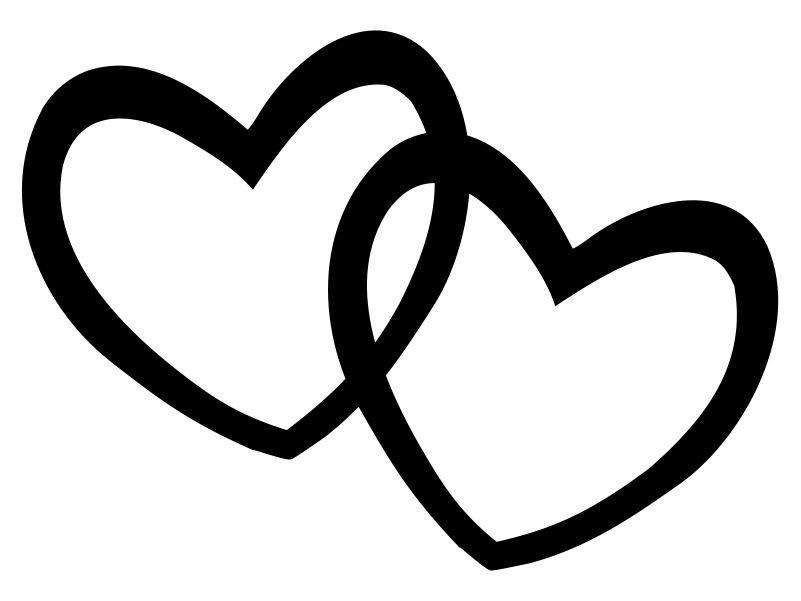                 endures all things. Love never ends….I Corinthians 13: 7-8     Love bears all things, believes all things, hopes all things,                endures all things. Love never ends….I Corinthians 13: 7-8     Love bears all things, believes all things, hopes all things,                endures all things. Love never ends….I Corinthians 13: 7-8     Love bears all things, believes all things, hopes all things,                endures all things. Love never ends….I Corinthians 13: 7-8     Love bears all things, believes all things, hopes all things,                endures all things. Love never ends….I Corinthians 13: 7-819:00am Exercise10:00am Coffee10:45am SHOPPING2:00pm Cards & Board Games19:00am Exercise10:00am Coffee10:45am SHOPPING2:00pm Cards & Board Games29:00am Exercise10:00am Coffee 2:00pm BINGO!7:00pm Music w/ Country Flair310:00am Coffee1:30pm Hangman43:00pm Catholic Communion3:00pm Prayer Service w/ Wes Stevens5*Pat P. Birthday*9:00am Exercise 10:00am Coffee/Baking or Mass2:00pm Piano Music by Glenn Jares69:00am Exercise10:00am Coffee2:00pm Lil Paws Preschoolers Visit!69:00am Exercise10:00am Coffee2:00pm Lil Paws Preschoolers Visit!79:00am Exercise 10:00am Coffee 1:30pm Manicures or Cards/Board Games89:00am Exercise10:00am Coffee10:45am SHOPPING2:00pm Bible Study w/ Katy Ireland2:00pm Craft w/ Kids!89:00am Exercise10:00am Coffee10:45am SHOPPING2:00pm Bible Study w/ Katy Ireland2:00pm Craft w/ Kids!99:00am Exercise10:00am Coffee 1:30pm BINGO 1010:00am Coffee/AccordianMusic by Millie!1:30pm Cards & Board Games113:00pm Catholic Service3:00pm Prayer Service w/ Pastor Fowler(River of Life)6:30pm Tim Javorsky12*Colleen K. Birthday*9:00am Exercise10:00am Coffee/Baking or Mass2:00pm Music by theGerman Singers139:00am Exercise10:00am Coffee1:30pm Music w/ Cindy Boehler*Mardi Gras*139:00am Exercise10:00am Coffee1:30pm Music w/ Cindy Boehler*Mardi Gras*149:00am Exercise10:00am Coffee/Lil Paws Preschoolers Visit!2:00pm FebruaryBirthday Party!!**Valentine’s Day**159:00am Exercise10:00am Coffee10:45am SHOPPING2:00pm Bible Study w/ Pastor Bear2:00pm Noodle Ball!159:00am Exercise10:00am Coffee10:45am SHOPPING2:00pm Bible Study w/ Pastor Bear2:00pm Noodle Ball!169:00am Exercise10:00am Coffee2:00pm Cloggers!17*Richard N. Birthday*10:00am Coffee1:30pm BINGO!183:00pm Catholic Communion3:00pm Prayer Service w/ Rev. Carlson (Faith Lutheran)199:00am Exercise10:00am Coffee/Baking or Mass2:00pm Country Drive209:00am Exercise10:00am Coffee2:00pm BINGO!209:00am Exercise10:00am Coffee2:00pm BINGO!219:00am Exercise10:00am Coffee2:00pm Music by Larry Rice3:00pm Resident Council229:00am Exercise10:00am Coffee10:45am SHOPPING1:30pm Manicures/Cards2:00pm Bible Study w/ Katy Ireland7:00pm KC Bingo!229:00am Exercise10:00am Coffee10:45am SHOPPING1:30pm Manicures/Cards2:00pm Bible Study w/ Katy Ireland7:00pm KC Bingo!239:00am Exercise10:00am Coffee2:00pm Cards & Board Games2410:00am Coffee1:30pm Craft253:00pm Catholic Communion3:00pm Prayer Service w/ Pastor Brock (United Methodist)269:00am Exercise10:00am Coffee/Baking or Mass2:00pm Bowling!6:30pm Tim Javorsky27*Rose T. Birthday*9:00am Exercise10:00am Coffee1:30pm Music by Tim Mohanna27*Rose T. Birthday*9:00am Exercise10:00am Coffee1:30pm Music by Tim Mohanna289:00am Exercise/Hearing Aid Checks! 10:00am Coffee2:00pm BINGO!** Resident Birthdays **2/5 Pat P.2/12 Colleen K.2/17 Richard N.2/27 Rose T.** Resident Birthdays **2/5 Pat P.2/12 Colleen K.2/17 Richard N.2/27 Rose T.** Resident Birthdays **2/5 Pat P.2/12 Colleen K.2/17 Richard N.2/27 Rose T.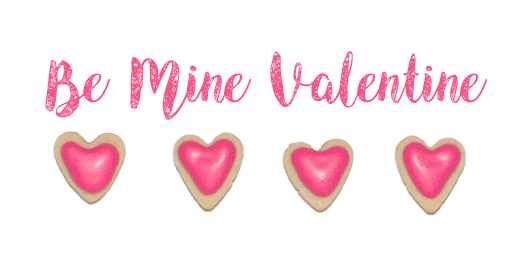 ** Staff Birthdays **2/6 Sherri W. 2/18 Donna C.** Staff Birthdays **2/6 Sherri W. 2/18 Donna C.** Staff Birthdays **2/6 Sherri W. 2/18 Donna C.SUNDAYMONDAYTUESDAYTUESDAYWEDNESDAYTHURSDAYTHURSDAYFRIDAYSATURDAY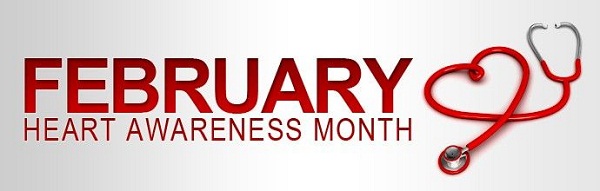 1*Santa Fe Bean Soup*Vegetable Lasagna*Country Fried Steak  1*Santa Fe Bean Soup*Vegetable Lasagna*Country Fried Steak  2*Tomato Soup*Baked Cod*Breaded Sea Scallops3*Chili *Crispy Chicken Strips*Meaty Lasagna4*Creamy Chicken Soup*Turkey Tetrazzini*Roast Pork Loin5*Beef Vegetable Soup*Grilled Cod Fillet6*Tomato Cabbage Soup*Crab Cakes*Meatloaf6*Tomato Cabbage Soup*Crab Cakes*Meatloaf7*Split Pea Soup*Roast Turkey *Cabbage Leaves Stuffed with Ground Beef8*Vegetable Beef Soup*Pork Chop Supreme*Tuna Noodle Casserole8*Vegetable Beef Soup*Pork Chop Supreme*Tuna Noodle Casserole9*Hearty Chili*Ham & Escalloped Potatoes*Battered Fish Fillet10*Beef Barley Soup*Roasted Chicken*BBQ Riblet on a bun11*Hot Hearty Chili*Old Fashioned Chicken & Noodles*Roast Eye of Round12*Beef Stew*Baked Cod*Pepper Steak Strips13*Cheese Chowder*BBQ Chicken *Hot Beef Sandwich13*Cheese Chowder*BBQ Chicken *Hot Beef Sandwich14*Minestrone Soup*Baked Ham*Creamed Chipped Beef over Biscuits15*Potato Soup*Mushroom Steak*Beef & Tomato Ghoulash15*Potato Soup*Mushroom Steak*Beef & Tomato Ghoulash16*Hamburger Vegetable Soup*Breaded Sea Scallops*Slow Cooked Beef Stew in a bread bowl17*Cream of Tomato Soup*Chicken Breast Supreme*Glazed Ham Balls18*Cream of Broccoli Soup*Roast Pork Loin*Turkey Primavera19*Breaded Pork Cutlet*Salmon Loaf20*Potato Chowder*Braised Sirloin Tips*Old Fashioned Ham & Beans20*Potato Chowder*Braised Sirloin Tips*Old Fashioned Ham & Beans21*Tomato Rice Soup*Swiss Steak*Polish Sausage w/ Seasoned Sauerkraut22*Vegetable Beef Soup*Spaghetti w/ Meat Sauce*Crispy Fried Chicken22*Vegetable Beef Soup*Spaghetti w/ Meat Sauce*Crispy Fried Chicken23*Lemon Baked Cod*Sweet & Sour Pork w/ Fried Rice24*Turkey Noodle Soup*Salisbury Steak*Chicken & Dumplings25*Garden Vegetable Soup*Breaded Fish*Country Meatloaf26*Chicken Vegetable Soup*Beef & Vegetable Pot Pie*Hamburger Steak 27*Hearty Corn Chowder*Roast Turkey*French Dip Sandwich27*Hearty Corn Chowder*Roast Turkey*French Dip Sandwich28*Creamy Cauliflower Soup*Liver & Onions*Chicken Au Gratin February Fun Facts:*Approximately 1 billion Valentines Cards are exchanged each year!*About 3% of pet owners will give a Valentine’s gift to their pet!!February Fun Facts:*Approximately 1 billion Valentines Cards are exchanged each year!*About 3% of pet owners will give a Valentine’s gift to their pet!!February Fun Facts:*Approximately 1 billion Valentines Cards are exchanged each year!*About 3% of pet owners will give a Valentine’s gift to their pet!!FEBRUARY…National Chocolate Lovers Month!FEBRUARY…National Chocolate Lovers Month!FEBRUARY…National Chocolate Lovers Month!February Birth Flower:VioletFebruary Birth Flower:VioletFebruary Birth Flower:Violet